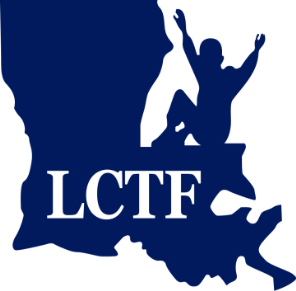 “A Brighter Tomorrow for Louisiana’s Children”LOUISIANA CHILDREN’S TRUST FUNDBOARD MEETINGApril 23, 2018 – Claiborne #1-137AGENDAMs. Franchesca Ackers-Hamilton, Chairman - Presiding Call to OrderWelcome & IntroductionsApproval of Minutes November 9, 2017 meetingApproval of AgendaFinancial ReportCommittee Reports Policy CommitteeElection of Committee ChairmanGrant Review CommitteeElection of Committee Chairman Recommendation on prospective grantee applications FY18-19 Recommendation on funding allocation for special initiativesLegislative CommitteeElection of Committee ChairmanUpdate on pending legislationExecutive Director’s ReportNew BusinessPublic CommentsAdjournmentNext Board Meeting Date:	TBD